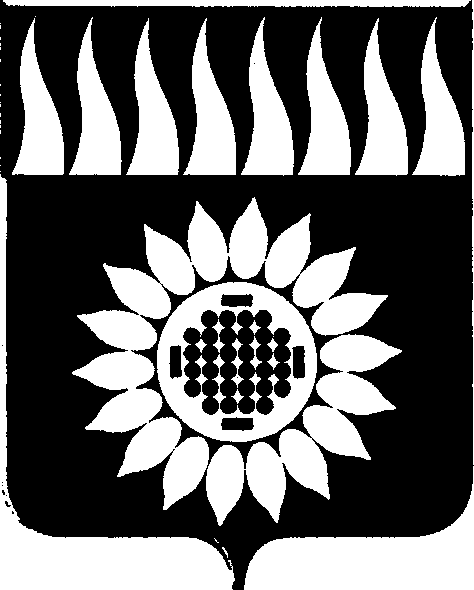 ГОРОДСКОЙ ОКРУГ ЗАРЕЧНЫЙД У М Ашестой  созыв____________________________________________________________ ДВАДЦАТЬ ШЕСТОЕ  ВНЕОЧЕРЕДНОЕ ЗАСЕДАНИЕР Е Ш Е Н И Е 28.12.2017 г. № 154-Р Об установлении размера платы за содержание жилого помещения в городском округе Заречный на 2018 г.     В соответствии с Жилищным кодексом Российской Федерации, на основании статьи 25 Устава городского округа Заречный, Положения о порядке формирования, согласования и утверждения платы за жилое помещение в городском округе Заречный, утвержденного решением Думы от 29.12.2005 N 183-Р (в действующей редакции), Дума решила:1. Утвердить и ввести в действие с 1 января по 31 декабря 2018 года включительно на территории городского округа Заречный:1.1. Размер платы за содержание жилого помещения для нанимателей жилых помещений по договорам социального найма и договорам найма жилых помещений государственного или муниципального жилищного фонда и для собственников жилых помещений, которые на их общем собрании не приняли решение об установлении размера платы за содержание жилого помещения, в соответствии с Приложениями N 1, N 2, N 3.1.2. Установить, что в случае, если собственники помещений на общем собрании выбрали способ непосредственного управления многоквартирным домом, но не приняли решение об установлении размера платы за содержание жилого помещения, размер платы за содержание жилого помещения, вносимой собственниками помещений, определяется исходя из стоимости услуг и работ, утвержденной в приложениях N 1, N 2, N 3, входящих в утвержденные решением общего собрания собственников помещений перечни услуг и работ, выполняемых лицами, осуществляющими соответствующие виды деятельности.2. Рекомендовать собственникам жилых помещений многоквартирного дома, в котором не созданы товарищество собственников жилья либо жилищный кооператив или иной специализированный потребительский кооператив, определить на общем собрании собственников помещений размер платы за содержание на 2018 год с учетом предложений управляющей организации.3. Опубликовать настоящее Решение в установленном порядке.Председатель Думы городского округа				В.Н. БоярскихИ.о. Главы городского округа 						В.В. ПотаповПриложение N 1к Решению Думы от 28.12.2017 г. N 154-РРАЗМЕР ПЛАТЫЗА СОДЕРЖАНИЕ ЖИЛОГО ПОМЕЩЕНИЯ ДЛЯ НАНИМАТЕЛЕЙЖИЛЫХ ПОМЕЩЕНИЙ ПО ДОГОВОРАМ СОЦИАЛЬНОГО НАЙМА ИДОГОВОРАМ НАЙМА ЖИЛЫХ ПОМЕЩЕНИЙ ГОСУДАРСТВЕННОГО ИЛИМУНИЦИПАЛЬНОГО ЖИЛИЩНОГО ФОНДА, ДЛЯ СОБСТВЕННИКОВЖИЛЫХ ПОМЕЩЕНИЙ, КОТОРЫЕ НА ИХ ОБЩЕМ СОБРАНИИ НЕ ПРИНЯЛИРЕШЕНИЕ ОБ УСТАНОВЛЕНИИ РАЗМЕРА ПЛАТЫ ЗА СОДЕРЖАНИЕ ЖИЛОГО ПОМЕЩЕНИЯ, ПРОЖИВАЮЩИХ В ГОРОДЕ ЗАРЕЧНЫЙ,В ЗАВИСИМОСТИ ОТ ОКАЗЫВАЕМЫХ УСЛУГ, ВЫПОЛНЯЕМЫХ РАБОТПримечание:<*> Размер платы за содержание жилого помещения определяется в зависимости от набора оказываемых услуг и оснащения дома оборудованием.<**> Размер платы соотнесен с минимальным перечнем услуг и работ, необходимых для обеспечения надлежащего содержания общего имущества в многоквартирном доме, утвержденным Постановлением Правительства РФ от 03.04.2013 N 290.<***> - экономически-обоснованный размер платы за услуги сбора и вывоза жидких бытовых отходов;<****> - размер платы за услуги сбора и вывоза жидких бытовых отходов, подлежащий оплате населением.Приложение N 2к решению Думы от 28.12 . № 154-РРАЗМЕР ПЛАТЫЗА СОДЕРЖАНИЕ ЖИЛОГО ПОМЕЩЕНИЯ ДЛЯ НАНИМАТЕЛЕЙЖИЛЫХ ПОМЕЩЕНИЙ ПО ДОГОВОРАМ СОЦИАЛЬНОГО НАЙМА И ДОГОВОРАМ НАЙМА ЖИЛЫХ ПОМЕЩЕНИЙ ГОСУДАРСТВЕННОГО ИЛИ МУНИЦИПАЛЬНОГО ЖИЛИЩНОГО ФОНДА, ДЛЯ СОБСТВЕННИКОВ ЖИЛЫХ ПОМЕЩЕНИЙ, КОТОРЫЕ НА ИХ ОБЩЕМ СОБРАНИИ НЕ ПРИНЯЛИ РЕШЕНИЕ ОБ УСТАНОВЛЕНИИ РАЗМЕРА ПЛАТЫ ЗА СОДЕРЖАНИЕ ЖИЛОГО ПОМЕЩЕНИЯ, ПРОЖИВАЮЩИХ В ГОРОДЕ ЗАРЕЧНЫЙ, В ЗАВИСИМОСТИ ОТ ОКАЗЫВАЕМЫХ УСЛУГ, ВЫПОЛНЯЕМЫХ РАБОТПримечание:<*> Размер платы за содержание жилого помещения определяется в зависимости от набора оказываемых услуг и оснащения дома оборудованием.<**> Размер платы соотнесен с минимальным перечнем услуг и работ, необходимых для обеспечения надлежащего содержания общего имущества в многоквартирном доме, утвержденным Постановлением Правительства РФ от 03.04.2013 N 290.Приложение N 3к Решению Думы от ______________ . N _____РАЗМЕР ПЛАТЫЗА СОДЕРЖАНИЕ ЖИЛОГО ПОМЕЩЕНИЯ ДЛЯ НАНИМАТЕЛЕЙЖИЛЫХ ПОМЕЩЕНИЙ ПО ДОГОВОРАМ СОЦИАЛЬНОГО НАЙМА ИДОГОВОРАМ НАЙМА ЖИЛЫХ ПОМЕЩЕНИЙ ГОСУДАРСТВЕННОГО ИЛИМУНИЦИПАЛЬНОГО ЖИЛИЩНОГО ФОНДА, ДЛЯ СОБСТВЕННИКОВЖИЛЫХ ПОМЕЩЕНИЙ, КОТОРЫЕ НА ИХ ОБЩЕМ СОБРАНИИ НЕ ПРИНЯЛИРЕШЕНИЕ ОБ УСТАНОВЛЕНИИ РАЗМЕРА ПЛАТЫ ЗА СОДЕРЖАНИЕ ЖИЛОГО ПОМЕЩЕНИЯ, ПРОЖИВАЮЩИХ В Д. КУРМАНКА, С. МЕЗЕНСКОЕ,В ЗАВИСИМОСТИ ОТ ОКАЗЫВАЕМЫХ УСЛУГ,ВЫПОЛНЯЕМЫХ РАБОТПримечание:<*> Размер платы за содержание жилого помещения определяется в зависимости от набора оказываемых услуг и оснащения дома оборудованием;<**> Размер платы соотнесен с минимальным перечнем услуг и работ, необходимых для обеспечения надлежащего содержания общего имущества в многоквартирном доме, утвержденным Постановлением Правительства РФ от 03.04.2013 N 290;<***> - экономически-обоснованный размер платы за услуги сбора и вывоза жидких бытовых отходов;<****> - размер платы за услуги сбора и вывоза жидких бытовых отходов, подлежащий оплате населением.Наименование услуги <*>Стоимость на  общей площади в месяц, руб.с 01.01.2018по 31.12.2018Примечание <**>1.Содержание помещений, входящих в состав общего имущества:3,29Раздел III, п. 231.1в том числе уборка мест общего пользования3,25Раздел III, п. 231.2в том числе дератизация, дезинсекция, дезинфекция, очистка от мусора мест общего пользования0,03Раздел III, п. 232.Содержание мусоропроводов2,86Раздел II, п. 143.Содержание земельного участка с элементами озеленения и благоустройства (придомовая территория), входящего в состав общего имущества2,96Раздел III, п. 24, 254.Подготовка многоквартирного дома к сезонной эксплуатации0,88Раздел I, раздел II, п. 15, 18, 19, 205.Обслуживание и устранение незначительных неисправностей, проведение технических осмотров строительных конструкций, инженерного оборудования2,58Раздел I, раздел II, п. 15, 18, 19, 20, 215.1.в том числе внутридомового газового оборудования0,42раздел II, п. 216.Услуги диспетчерского и аварийно-ремонтного обслуживания2,98Раздел III, п. 287.Содержание и обслуживание лифтового оборудования7,52Раздел II, п. 227.1.в том числе грузопассажирского лифтового оборудования0,328.Услуги сбора и вывоза ТКО2,70Раздел III, п. 26 (1)9.Услуги сбора и вывоза жидких бытовых отходов61,98***12,40****Раздел III п. 2610.Услуги управления многоквартирным домом4,9511.Текущий ремонт общего имущества5,4912.Обслуживание внутридомового инженерного оборудования:2,36Раздел II, п. 17, 18, 1912.1.в том числе обслуживание узла коммерческого учета тепловой энергии, горячего водоснабжения1,0312.2.в том числе обслуживание индивидуальных тепловых пунктов (ИТП)0,6112.3.в том числе обслуживание узлов учета водоснабжения 0,1912.4.в том числе обслуживание системы видеонаблюдения0,1612.5.в том числе обслуживание насосных установок для повышения давления в инженерных системах0,2612.6.в том числе обслуживание узла учета электрической энергии0,1113.Коммунальные ресурсы, потребляемые при использовании и содержании общего имущества в многоквартирном домеТариф * нормативПрименяются нормативы потребления коммунальных ресурсов, установленные РЭК Свердловской области, тарифы ресурсоснабжающих организацийНаименование услуги <*>Стоимость на  общей площади в месяц, руб.с 01.01.2018 по 31.12.2018Примечание <**>Ленина, 26, 26А, 29, 31, Лермонтова, 27А, 29А, Мира, 61.Содержание помещений, входящих в состав общего имущества8,14Раздел III, п. 231.1.в том числе уборка мест общего пользования8,10Раздел III, п. 231.2в том числе дератизация, дезинсекция, дезинфекция, очистка от мусора мест общего пользования0,032.Содержание земельного участка с элементами озеленения и благоустройства (придомовая территория), входящего в состав общего имущества2,96Раздел III, п. 24, 253.Подготовка многоквартирного дома к сезонной эксплуатации0,88Раздел I, раздел II, п. 15, 18, 19, 204.Обслуживание и устранение незначительных неисправностей, проведение технических осмотров строительных конструкций, инженерного оборудования2,16Раздел I, раздел II, п. 15, 18, 19, 205.Услуги диспетчерского и аварийно-ремонтного обслуживания 2,98Раздел III, п. 286.Услуги сбора и вывоза ТКО2,70Раздел III, п. 26 (1)7.Услуги управления многоквартирным домом 4,958.Текущий ремонт общего имущества5,499. <**>Обслуживание внутридомового инженерного оборудования:2,20Раздел II, п. 17, 18, 199.1.в том числе обслуживание узла коммерческого учета тепловой энергии, горячего водоснабжения1,039.2.в том числе обслуживание индивидуальных тепловых пунктов (ИТП)0,619.3.в том числе обслуживание узлов учета  водоснабжения 0,199.4.в том числе обслуживание насосных установок для повышения давления в инженерных системах0,269.5.в том числе обслуживание узла учета электрической энергии0,1110Коммунальные ресурсы, потребляемые при использовании и содержании общего имущества в многоквартирном домеТариф * нормативПрименяются нормативы потребления коммунальных ресурсов, установленные РЭК Свердловской области, тарифы ресурсоснабжающих организацийНаименование услуги <*>Стоимость на  общей площади в месяц, руб.с 01.01.2018 по 31.12.2018Примечание <**>1.Содержание помещений, входящих в состав общего имущества:3,29Раздел III, п. 231.1.В том числе уборка мест общего пользования3,25Раздел III, п. 231.2.в том числе дератизация, дезинсекция, дезинфекция, очистка от мусора мест общего пользования0,03Раздел III, п. 232.Содержание земельного участка с элементами озеленения и благоустройства (придомовая территория), входящего в состав общего имущества2,96Раздел III, п. 24, 253.Подготовка многоквартирного дома к сезонной эксплуатации0,88Раздел I, раздел II, п. 15, 18, 19, 204.Обслуживание и устранение незначительных неисправностей, проведение технических осмотров строительных конструкций, инженерного оборудования2,58Раздел I, раздел II, п. 15, 18, 19, 20, 214.1.в том числе внутридомового газового оборудования0,42раздел II, п. 215.Услуги диспетчерского и аварийно-ремонтного обслуживания2,98Раздел III, п. 286.Услуги сбора и вывоза ТКО2,70Раздел III, п. 26 (1)7.Услуга управления многоквартирным домом4,958.Текущий ремонт общего имущества5,499.Услуга вывоза жидких бытовых отходов30,78***15,39****Раздел III, п. 2610. <**>Обслуживание внутридомового инженерного оборудования:1,94Раздел II, п. 17, 18, 1910.1.в том числе обслуживание узла коммерческого учета тепловой энергии, горячего водоснабжения1,0310.2.в том числе обслуживание индивидуальных тепловых пунктов (ИТП)0,6110.3.в том числе обслуживание узлов учета водоснабжения 0,1910.4.в том числе обслуживание узла учета электрической энергии0,1111Коммунальные ресурсы, потребляемые при использовании и содержании общего имущества в многоквартирном домеТариф * нормативПрименяются нормативы потребления коммунальных ресурсов, установленные РЭК Свердловской области, тарифы ресурсоснабжающих организаций